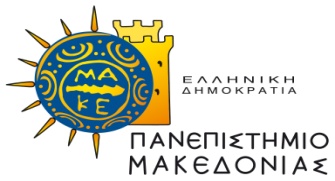 ΠΑΝΕΠΙΣΤΗΜΙΟ ΜΑΚΕΔΟΝΙΑΣΣΧΟΛΗ ΕΠΙΣΤΗΜΩΝ ΔΙΟΙΚΗΣΗΣ ΕΠΙΧΕΙΡΗΣΕΩΝΤΜΗΜΑ ΛΟΓΙΣΤΙΚΗΣ ΚΑΙ ΧΡΗΜΑΤΟΟΙΚΟΝΟΜΙΚΗΣΑΙΤΗΣΗ METAΔΙΔΑΚΤΟΡΙΚΟΥ ΕΡΕΥΝΗΤΗ/ΤΡΙΑΣ ΓΙΑ ΠΑΡΑΤΑΣΗ ΕΚΠΟΝΗΣΗΣ ΕΡΕΥΝΑΣΣΤΟΙΧΕΙΑ ΜΕΤΑΔΙΔΑΚΤΟΡΙΚΟΥ ΕΡΕΥΝΗΤΗ/ΤΡΙΑΣ:Επώνυμο:	Όνομα:	Πατρώνυμο:	Τηλ.:	Κινητό:	Email:………………………………………………………………….. ΣΤΟΙΧΕΙΑ ΤΑΥΤΟΤΗΤΑΣ:Αριθμός 	Ημ/νία Έκδοσης 	Αρχή Έκδοσης 	Θεσσαλονίκη, …../…../20…..Προς τηνΣυνέλευση του Τμήματος Λογιστικής και Χρηματοοικονομικής	Παρακαλώ να εγκρίνετε  παράταση της διάρκειας εκπόνησης μεταδιδακτορικής έρευνας από:……………………	 έως ………	Επισυνάπτω  σχετικό έγγραφο υπογραμμένο από τον Επιβλέπων/ουσα της έρευνάς μου (τεκμηριωμένη πρόταση του/της Επιβλέποντος/ουσας για την ολοκλήρωση του ερευνητικού έργου)Ο Αιτών / Η Αιτούσα(Υπογραφή)(Ονοματεπώνυμο)